			 	          CURRICULUM VITAE                                                        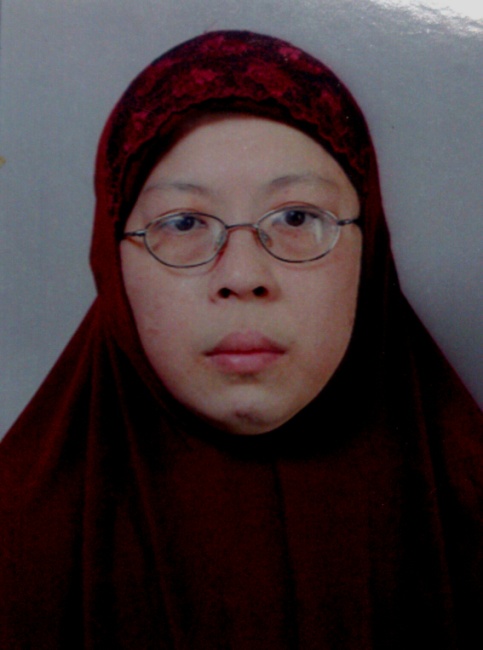 NAME				:  SHEEREEN PUAH BINTI ABDULLAH @ SHEEREEN NAJEEB KADRIAGE				:  50 YEARS OLDRACE				:  CHINESEMARITAL STATUS		:  MARRIEDSEX				:  FEMALEDATE OF BIRTH			:  15TH SEPTEMBER 1964PLACE OF BIRTH		:  KUALA LUMPUR, MALAYSIANATIONALITY			:  MALAYSIANPERMANENT/			:  1103/4 GARNET RESIDENCY PHASE II NIRMAL LIFESTYLE LBS MARGCORRESPONDENCE ADDRESS	   MULUND (WEST) MUMBAI 400080 INDIACONTACT NUMBER (LANDLINE)	:  022-25620185MOBILE NUMBER		:  91-9821831913EMAIL ID			:  sheereenkadri@yahoo.inPASSPORT NUMBER		:  A23372886DATE OF ISSUE			:  14TH DECEMBER 2010DATE OF EXPIRY		:  23RD MARCH 2016ISSUING OFFICE			:  PUTRAJAYA (HEAD QUARTER), MALAYSIAIDENTITY CARD NUMBER	:  640915-10-6520PIO CARD NUMBER		:  P-0356020DATE OF ISSUE			:  03RD SEPTEMBER 2007DATE OF EXPIRY		:  02ND SEPTEMBER 2022QUALIFICATIONS1979				:  BUKIT BINTANG SECONDARY GIRLS’ SCHOOL   SRP/LCE BOARD EXAMINATIONS – PASSED1981				   SPM/MCE BOARD EXAMINATION - PASSED1986 - 1987			:  RIMA SECRETARIAL COLLEGE				   SECRETARIAL STUDIES				   PITMAN SECRETARIAL CERTIFICATES				   SHORTHAND-TYPEWRITING				   ENGLISH FOR BUSINESS COMMUNICATIONS 				   SECRETARIAL PRACTICE				   TYPEWRITING				   COMMERCEEXPERIENCES1982				:  MACDONALD MANAN SDN BHD (AUSTRALIAN FIRM)				   GENERAL CLERK CUM TYPIST FOR 3 MONTHS.1982 - 1987			:  MALAYSIAN INTERNATIONAL SHIPPING CORPORATION BERHAD 		     	  		   STENOGRAPHER TO MANAGER MISC LNG-ACCOUNTS DEPARTMENT				   SECRETARY TO MANAGER PROJECT CARGO DEPARTMENT1987 - 1987			:  GRAND PACIFIC HOTEL				   SECRETARY TO MANAGER ADMINISTRATION & PERSONNEL DEPT4TH MAY 2010 - 			:  ADITYA BIRLA GROUP-MINACS 25TH MARCH 2011		   FOR HIRERIGHT INC., CALIFORNIA USA   VERIFICATION ASSOCIATE/EXECUTIVE				   BACKGROUND VERIFICATION ON EMPLOYMENT AND EDUCATIONAL 				   FOR SOUTH EAST ASIA SECTORS:  MALAYSIA/PHILIPPINES/SINGAPORE/				   HONG KONG AND INCLUDES OF AUSTRALIA/NEW ZEALAND AND				   UNITED KINGDOM.				   JOB RESPONSIBILITIES:				   -VERIFICATION AND MONITORING VARIOUS COMPONENTS OF A				   BACKGROUND CHECK AND COORDINATING FOLLOW-UP WITH 			   	   CLIENTS AND CANDIDATES IN A TIMELY MANNER TO PROVIDE 				   QUALITY AND ACCURACY, CLIENT SATISFACTION AND ENSURE 				   ADHERENCE TO SPECIFIC CLIENT GUIDELINES.				   -COMPLETION OF EMPLOYMENT AND EDUCATION HISTORY AND				  REFERENCES.				  -PROVIDING STATUS UPDATES OF WORK IN PROGRESS24TH SEPTEMBER 2012		:  FOUNTAIN HILL SYSTEMS PVT LTD @  ESOLUTIONS GROUP (UK)28TH OCTOBER 2013		   FOR PERFORMANCE HORIZON GROUP- BASED IN UNITED KINGDOM				   TECHNICAL SUPPORT EXECUTIVE		 		   FOR AN AFFILIATE MARKETING WEBSITE				   JOB RESPONSIBILITIES:				   -TRANSLATION ASSIGNMENT:  ASSISTING OUR CLIENT IN 				  TRANSLATING DOCUMENTATION AS WELL AS ON THE SALES VIEW 				  TRANSLATION TOOLS/PORTAL/CONSOLE (AFFILIATE MARKETING				  WEBSITE) FROM ENGLISH TO MALAY LANGUAGE.-PROVIDING TECHNICAL SUPPORT IN ASSISTING OUR CLIENT TO SOLVE ANY QUERIES AND ISSUES RAISED BY CLIENTS OR CUSTOMERS (PUBLISHERS AND ADVERTISERS OF THE WEBSITE) VIA HELPDESK SYSTEM.-HANDLING INBOUND CUSTOMER CALLS FROM MALAYSIA IN MALAY LANGUAGE.28TH SEPTEMBER 2012 -		:  CHEERS INTERACTIVE (INDIA) PVT LTD				   FOR DUN & BRADSTREET (UK)				   FREELANCE – DATA RESEARCH FOR HONG KONG SECTOR				   CANTONESE LANGUAGE			         	   JOB RESPONSIBILITIES:				   -VALIDATION OF STAFF RECORD TO MEET ALL THE DEFINED CRITERIA				   MENTIONED IN THERE SEARCH BRIEF AND THE SAME WILL BE 				   VERIFIED BY THE ‘CLIENT’ AFTER THE QUALITY CHECK PROCESS.				   -ACQUIRED STAFF INFORMATION FROM A THIRD PARTY WEBSITE 				   ONLY IF THE SAME IS NOT AVAILABLE ON THE RESPECTIVE 				   COMPANY’S WEBSITE.				  	   -ACQUIRED INFORMATION IF REPLACEMENT STAFF IS AVAILABLE FOR				   A GIVEN STAFF.				   -VALIDATED FOR CORRECTNESS AND COMPLETENES OVER A VOICE				   INTERACTION ON ANY EXISTING INFORMATION WITHIN THE 				   RESEARCH LIST OR NEW INFORMATION ACQUIRED THROUGH THE				   COMPANY’S WEBSITE AND/OR THIRD PARTY WEBSITE.				   -UPDATING THE SOURCE WITHIN THE PRESCRIBED FIELD SHOULD IN				   THE EVENT INFORMATION BEING ACQUIRED FROM THE COMPANY’S 				   WEBSITE AND/OR THIRD PARTY WEBSITE.				SKILLS				:  COMPUTER LITERACY – MICROSOFT WORD				   SHORTHAND				   TYPEWRITING @ 45 WPMLANGUAGE			:  ENGLISH               -  READ/WRITE/SPEAK         				   MALAY                  -  READ/WRITE/SPEAK            				   CANTONESE         -  SPEAKEXPECTED SALARY		:  RS55000/= IN HAND                  CONTACT REFERENCE		:  DEEP KUMAR RAWTANI				   MANAGER OPERATIONS				   ADITYA BIRLA GROUP (MINACS) FOR HIRERIGHT INTERNATIONAL                                                             MOBILE NUMBER:  09702010601				:  KAYANUSH PASTAKIA				   HR BUSINESS PARTNER 				   ADITYA BIRLA GROUP (MINACS)									   MOBILE NUMBER:  09702493444				:  ROHIT DIXIT			 	   CTO (CHIEF TECHNICAL OFFICER)				   FOUNTAIN HILL SYSTEMS PVT LTD 				   ESOLUTIONS GROUP COMPANY (UK)				   MOBILE NUMBER:  09967646062/09819343299				   EMAIL ID:  rohitd@esolutionsgroup.co.uk  ALLAN DYER				  SYSTEM ADMINISTRATOR (I)				  BALFOUR BEATTY (UNITED KINGDOM)				  MOBILE NUMBER:  00447933650450				  EMAIL ID:  allan@allandyer.com				  NOEL KODIAN				  RESOURCE SKILLS MANAGER-DATABASE MANAGEMENT SERVICES			   	  CHEERS INTERACTIVE (INDIA) PVT LTD				  MOBILE NUMBER:  08879399476				  EMAIL ID:  noel.kodian@cheersin.comUPDATED:  17TH NOVEMBER 2013